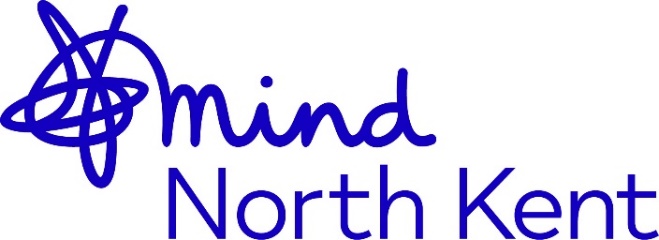 Crisis Peer Alternative Service – Project CoordinatorPurpose of PostThis post is to oversee delivery of our Crisis Peer Alternative Service to adults living in the North Kent (Dartford, Gravesend, Medway and Swanley) area. The post holder will have their own lived experience of mental health issues.Responsible for project management and the achievement of targets, the postholder will coordinate a project for supporting people who have experienced a mental health crisis with appropriate post-crisis support that will enable them to access longer term community help so that a further crisis is less likely, working with those who have been unable to access more specialist mental health support or are waiting for services but may be at risk of crisis during that time without some level of emotional support. The role will encompass the service in Medway, and in Dartford, Gravesham and Swanley, and mainly consists ofProject managementSupervision of 4 staff Ensuring achievement of targetsSome direct delivery of; Individual support work, caseload management, facilitating groupwork, signposting, linking-in, and follow-up	Developing, maintaining, and overseeing key working relationships with external agenciesLeading on reporting and monitoring 	    Structure of the PostThis post is supervised by the Wellbeing Services Manager. The postholder must be flexible to work in venues and community settings throughout the North Kent area as specified. This role includes overseeing the implementation of a staff rota.This post will including specific Peer Support training which post holders will need to attend, engage with, and complete.For the calculation of travel expenses, the North Kent Mind Offices in Chatham or Dartford shall be considered the base throughout (dependant on your location) and travel between home and another working venue can only be claimed insofar as it is in excess of the distance between home and base.  All time in travel between venues is counted as time worked.  The post holder must be flexible to occasionally cover some evenings and weekends as necessary in the case of absence of staff. The precise deployment of staff will be based on a fortnightly rota pattern which will be pre-published every month. The respective balance of the elements listed in this job description may change in accordance with the needs of the organisation as defined by the Wellbeing Services Manager. Contracted hours will be worked on an average weekly basis over a month rather than on a strict weekly basis. All staff within the North Kent Mind service are responsible for their own admin, including the inputting of outcome monitoring data and the intake of new referrals. This may be subject to amendment.A. DUTIES OF THE POST: SPECIFIC These duties relate to this post only:Line management, including supervision, and appraisals for all project staff.Responsibility for the achievement of project targetsAttendance at weekly panel referral meetings.Ensuring all reporting and monitoring requirements are met and achieved within deadlines.Regular communication and updates with the Wellbeing Services ManagerOverseeing and implementing a rota for the service over 6 days a week Covering staff absences, if needed, to ensure full rota coverEnsuring volunteers are utilised and embedded within the serviceFacilitating some limited and direct support as required by the Wellbeing Services ManagerDeveloping, and maintaining key working relationships with external agenciesTo offer some person-centred, holistic, and structured individual peer support to a caseload of service users. This may include a listening ear service, emotional support, signposting and linking in, interventions, advice, advocacy, and practical support.To ensure all individuals supported by the project have a clear pathway.To ensure utilisation of hybrid approaches; digital, telephone and a predominance of in-person approaches, for supporting caseloads.To ensure the facilitation of weekly groupwork, combining psychoeducational approaches with peer support, occur twice a week in each area. Responsible for embedding peer led elements and coproduction within all aspects of the projectManage caseload allocations and reviews for each peer support worker.Undertake and complete Peer Support Training (ImRoc), and ensure all project support worker do alsoTo participate in and ensure all support staff participate in both operational and external clinical supervision.To ensure and oversee the wellbeing and support of all project staff.Oversee proactive and assertive follow-up on service user referrals to external services or linking in as required.Manage any crisis interventions due to any escalations in client need.Ensure project marketing and promotion via liaison with our communications officerB : DUTIES OF THE POST:  GENERALThese duties apply to all North Kent Mind Staff, whichever service they work for:To work within a framework which:Abides by all the policies of North Kent Mind, including Equal Opportunities, Confidentiality and Health and Safety.Promotes Social Inclusion, Empowerment, Well-being, and the Recovery Model Respects, encourages, and builds on individual clients’ coping strategies, skills, and autonomy, and is in keeping with the Codes of Practice for Social Care Workers as defined by the General Social Care WorkersMaintains good liaison with any other outside agencies as is necessaryPromotes good joint working, links, and cross-referral with all North Kent Mind colleagues.Adheres to the principles of the Social Care Standards as defined by the GCSITo participate in supervision and appraisalTo attend staff meetings and team meetingsTo attend training/meetings and some annual events as requiredTo undertake any other duties which the CEO or Board of Trustees may, from time to time, reasonably delegate or assign.C: DUTIES OF THE POST: COMMON  These duties apply to all project staff.Embed peer support, empowerment, and coproduction into the serviceEfficient facilitation of outcome monitoring systems and inputting of outcome dataSet-up venues prior to a groupwork starting and clearing up at the end of the session.Facilitating, planning, and arranging groupwork as informed through consultation with participants, the project coordinator, and with prior preparation of materials as requiredTo make timely and effective interventions if, and when required to deal appropriately with any crises or incidents which occur.Communicate and liaise with management as requiredWelcoming new service users within timelines, and proactively follow-up on any non-engagement.Develop a broad knowledge of local services and their systems to support Service User pathways and information. Ensuring service-users are aware of, and abide by, the Code of Conduct in groupwork Providing support to any volunteers that work within the sessions.Facilitate the group work in accordance with accepted good practices.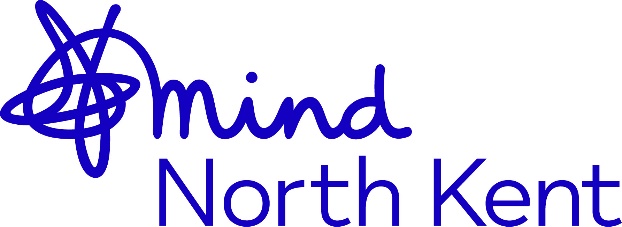 Crisis Peer Alternative Service Project Coordination Personal SpecificationJob title Project Coordinator Responsible to Wellbeing Services ManagerGeographical ReachNorth KentBase Dartford and ChathamHours PT 28 HoursSalary £24,818.00 pro rata, £12.90 per HourContractFixed Term 18 monthsCriteriaEssentialDesirableAn understanding of the issues affecting people with mental health problemsAn awareness and understanding of how people can move forward with their livesA non-judgemental attitude to mental health service usersAn empowering and positive attitude to mental health service usersLived Experience of mental health issuesAn awareness and understanding of local mental health servicesExperience of caseload management and individual workWillingness to undertake and complete ImRoc Peer support TrainingA consistent, professional, and calm working mannerExperience of overseeing and facilitating monitoring systems efficiently. Experience of delivering services digitallyExperience of reporting and evaluating performance dataAbility to work within and lead a teamExperience of supervising and manging staffGood written skillsExcellent communication skillsExcellent listening skillsAn understanding and awareness of strong professional boundariesProactive and flexible approach to problem solvingExperience of working with, and ability to facilitate groupsExcellent organisation skillsComprehensive computer skillsExperience of managing and creating staff rotasAble to work on alone and on own initiativeCar driver/ownerAbility to work flexible hours